План работы по самообразованию«Нетрадиционная техника рисования в работе с детьми 3-4 лет»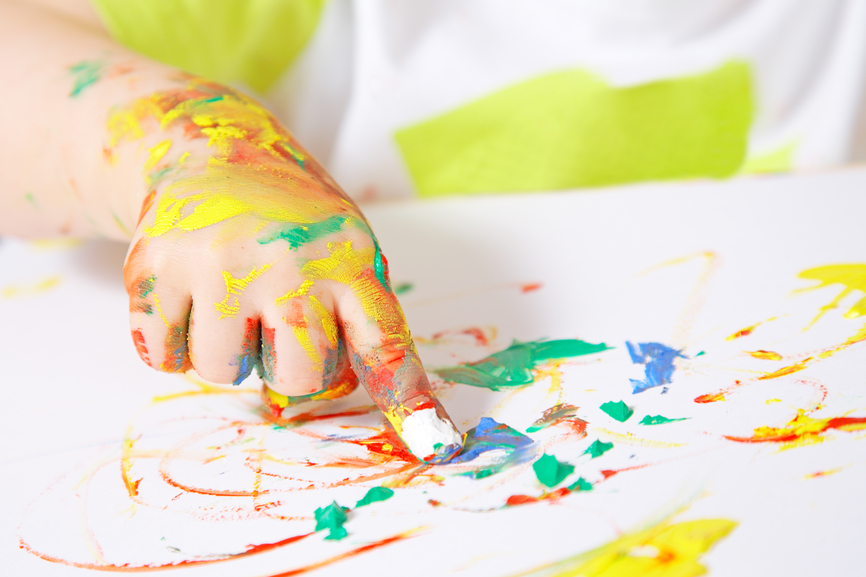                                                                               Воспитатель:                                                                             Кислухина А.В                                                  п. БерезовкаПлан работы по самообразованию во второй младшей группе на 2020 – 2021 год. «Нетрадиционная техника рисования в работе с детьми 3-4 лет»Цель: формирование у детей художественно-творческих способностей с помощью нетрадиционных техник рисования; повышение собственного профессионального уровня по данной теме. Задачи:-изучить литературу по данному вопросу;-познакомить детей с разнообразными техниками рисования;-развивать детское воображение, желание экспериментировать, интерес к творческой деятельности;- воспитывать у детей интерес к рисованию.-привлечь внимание родителей к этому вопросу.
Месяц              Направленность действий и содержание работы              Направленность действий и содержание работы              Направленность действий и содержание работыМесяц          Педагог               Дети        РодителиСентябрь В течении годаПодбор и изучение литературы по теме. Знакомство с теоретическими знаниями о нетрадиционной технике рисования.Разучивание техники рисования: рисование пальчиками «Листья желтые летят»Опросник «Творчество в семье». Привлечь родителей к сбору различных материалов для рисования.ОктябрьОрганизация и обогащение предметно-развивающей среды для реализации творческих способностей  детей.Рисование пальчиками. Формировать умение закрашивать пальчиком по контуру.Папка - передвижка «Как  воспитать у детей интерес к рисованию».НоябрьПодготовить альбом по многообразию способов нетрадиционного рисования;Разучивание техники рисования: рисование ладошками.«Осеннее дерево», «Петушок».          Консультация «Уроки рисования: с чего начать уроки рисования».ДекабрьОрганизация выставки детских работ для родителей.Разучивание техники рисования: рисование ватными палочками.« В лесу родилась елочка».Памятка для родителей «Учите рисовать в нетрадиционной технике»        ЯнварьСоздание картотеки нетрадиционных способов рисования.Разучивание техники рисования: тычок.«Снежок для елочки».Выставка семейного творчества. «Мы рисуем всей семьёй!»ФевральМастер-класс для педагогов «Нетрадиционные изобразительные технологии».Рисование зимы разными способами.Выставка совместных работ «Зимушка - зима»МартРазработка конспектов НОД с элементами нетрадиционных техник рисования.Разучивание техники рисования: оттиск (штамп). «Гусеничка на полянке»,  Разучивание техники рисования: печатание пластиковой бутылкой.«Букет цветов» - коллективная работа.Мастер-класс «Рисование с использованием нетрадиционных техник».АпрельРазвлечение для детей «Разноцветный пузырик».Разучивание техники рисования: рисование смятой бумагой.«Одуванчики», «Ёжик».Листовка. Консультация для родителей «Рисовать – это важно!» МайСамоанализ плана самообразования. Итоговая презентация «Использование разнообразных техник нетрадиционного рисования в работе с детьми 3 – 4 лет ».Разучивание техники рисования: монотипия.«Воздушные шарики».Оформление альбома с творческими работами детей «Вот как мы можем!»